`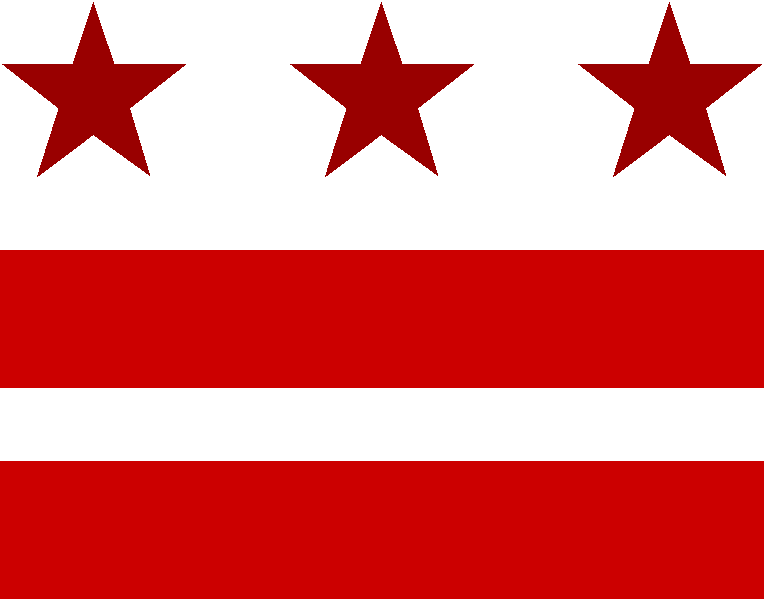 Advisory Neighborhood Commission 4B7720 Alaska Ave NW, Room 106Washington, DC  20012202-450-6225 (Office)Brenda Parks, ANC 4B04, Chairperson; Alison Brooks, ANC 4B08, Vice Chairperson;Erin Palmer, ANC 4B02, Secretary; Geoff Bromaghim, ANC 4B07, Treasurer;Evan Yeats, ANC 4B01; Scot Knickerbocker, ANC 4B03; Perry Redd, ANC 4B05;Tiffani Nichole Johnson, ANC 4B06; LaRoya Huff, ANC 4B09March 26, 2019Mr. Tom LoflandPresident, Eastern DivisionSafeway Stores, Inc.4551 Forbes BlvdLanham, MD 20706Re: Conditions at the Safeway located at 6500 Piney Branch Rd NW, Washington, DC  20012Dear Mr. Lofland:At its regularly scheduled meeting on March 25, 2019 (notice of which was properly given, and at which a quorum of _____ of nine members was present), Advisory Neighborhood Commission 4B voted (___ yes, ____ no) to approve this letter detailing community concerns and complaints about the Safeway Store at 6500 Piney Branch Road NW.As you may know, ANCs are non-partisan neighborhood bodies made up of locally elected representatives called Advisory Neighborhood Commissioners. The ANCs' main function is to be their neighborhood's official voice in advising the District government and private businesses on matters that affect their neighborhoods. The ANCs may also initiate recommendations for improving city services, conduct neighborhood improvement programs, and monitor resident complaints. ANC 4B Commissioners proudly represent more than 18,000 constituents.Over the years, the Piney Branch Safeway has been the neighborhood grocery store for many of the individuals and families we represent—providing a vast array of needed foods and supplies, supporting community activities, and providing employment opportunities for residents of DC. Unfortunately, in recent years, we have observed the quality of the service and conditions of the store deteriorate. For instance, several years ago, the store was closed due to vermin infestation. Last summer, numerous customers reported that old freezers were broken once again, self-checkout lanes were repeatedly out of order, and several vehicles were broken into in the store’s parking lot. Our constituents – your customers – deserve better.We have come to understand that many of the actions and financial resources necessary to improve the store must receive approval at the regional or headquarter level. As such, we are requesting that Safeway send a regional representative to attend an upcoming ANC 4B meeting (we meet the fourth Monday of most months) and agree to meet with community leaders to outline a plan to upgrade and modernize the store.Please contact Commissioner Scot Knickerbocker, ANC 4B03, to arrange to attend a future meeting. Scot can be reached by email at 4b03@anc.dc.gov.In closing, Safeway has been a great community partner and service provider over the years. We are hoping that our concerns are addressed in order to restore customer faith in the Safeway brand. We look forward to hearing from you.Sincerely,Brenda Parks, ANC 4B04Chair, ANC 4Bcc:	Hon. Brandon Todd, Councilmember, Ward 4	Commissioners, ANC 4BMr. Gottlieb Simon, Executive Director, Office of Advisory Neighborhood Commissions